Domov Božice Vás srdečně zve naSlavnostní bohoslužbu dne 25.11.2016 od 9,30 hod.Pan farář Pavel Sobotka z Hrádku bude žehnat všem účastníkům přinesené adventní věnce.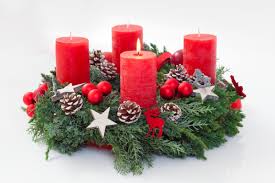 